Directions:  Use the template provided to create a flipbook of your school.  Add extra pages. structures, details for extending grades.  Make sure to check for capitals, period, accents, apostrophes and spelling! 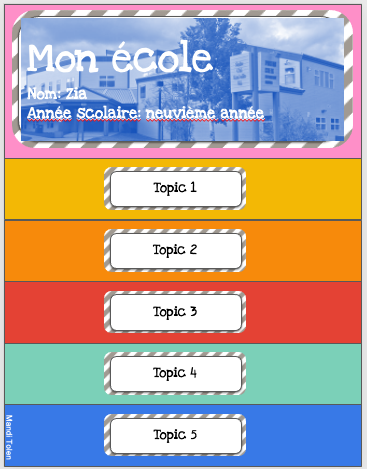 Structures you must use:Mon école s’appelle….Je suis en ___________ année scolaire.Dans mon école il y a… (x 3)Mon cours préféré est…parce que…Mon professeur préféré est…parce que                            En général j’aime/ je n’aime pas mon école parce que…Extending structure you can use : Il y a aussi…..J’aime aussi (un cours)  parce que …Je n’aime pas  (un cours)  parce que…J’aime aussi (un professeur)  parce que …Je n’aime pas  (un professeur)  parce que …J’adore…./ Je déteste…..Extending description, qualifiers and formatting you can use:ADJECTIVES: BEFORE THE NOUN: size, age, beaty adjectives:     	beau/ belle		vieux/ vielle		grand/grande		petit/petite	nouveau/ nouvelle	ancien/ ancienne		AFTER THE NOUN: all other descriptorsEXTRA DETAILS:	Connecting words: et, mais, parce que, à cause de, avec, à/ aux, quand, où, aussiQualifying words : beaucoup, un peu, super, hyper, terriblement, vraiment, totalement, très, trop, presque, IMAGES ON GOOGLE: 	IMAGES	TO THE RIGHT, CHOOSE « TOOLS”	TO THE LEFT, CHOOSE “SIZE”	CHOOSE “LARGE”	SELECT IMAGES > 1000X1000 MEGAPIXELS FOR GOOD QUALITYCore French 9 Unit Project						Unit: Mon écoleStudent: ___________________________________	Date: ______________________________Notes: Project1-Emerging2-Developing3-Proficient4-ExtendingWORTHAudioSound recording, music, pronunciation, flow, expressionPoor sound; pronunciation and/or flow may hinder comprehensionClear sound; pronunciation and/or flow may hinder comprehensionClear sound; pronunciation and/or flow does not hinder comprehensionClear sound with background music; pronunciation and flow show expression/30Visual Backdrop, images/video, creativity, motivationHas no backdrop; images/video are missingHas a backdrop; images/video are limited; Appropriate backdrop; good video/images; shows creativityCreative backdrop; interesting video/images and elements; shows motivation/10Writing1-Emerging2-Developing3-Proficient4-ExtendingLength30 seconds12 sentencesLess than 6 sentences6 sentences 7-8 sentences More than 8 sentences /10Detail and informationTransition wordsRisks new vocabularyVery limited detail and information.Includes some detail and informationAppropriate detailAdditional detail and expression; taking risks./40AccuracyModel provided accurately copied; Model is rarely inaccurately copiedModel is sometimes accurately copied Model is mostly accurately copiedModel is always accurately copied/5MechanicsCorrect format, spelling, punctuation capitalization, accentsMechanics errors hinder the meaningMechanics errors may interfere with meaning or flowMechanics errors do not interfere with meaning or flowAlmost no mechanics errors /5TOTAL100